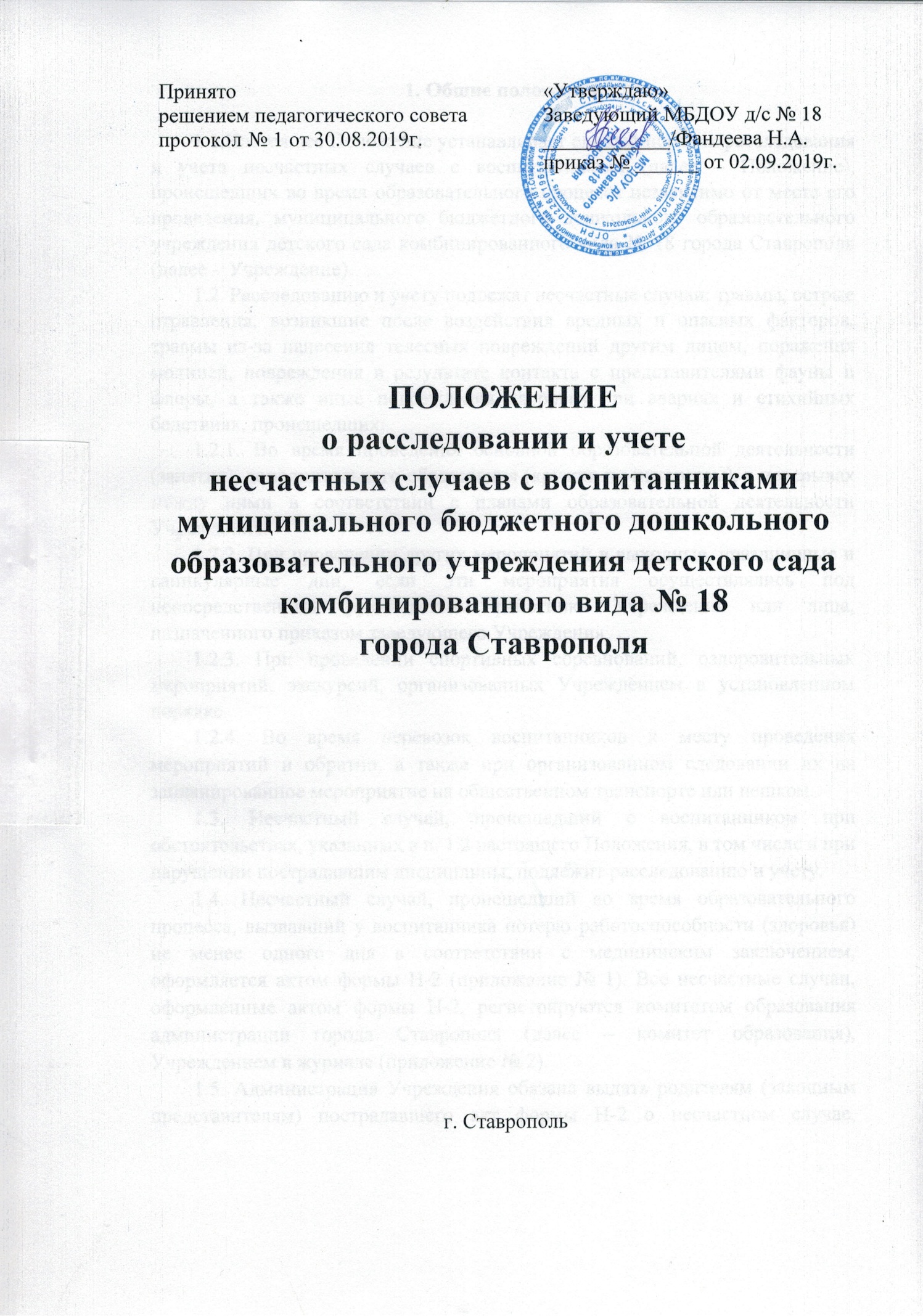 1. Общие положения1.1.Настоящее Положение устанавливает единый порядок расследования и учета несчастных случаев с воспитанниками (далее – Положение), происшедших во время образовательного процесса независимо от места его проведения, муниципального бюджетного дошкольного образовательного учреждения детского сада комбинированного вида № 18 города Ставрополя (далее – Учреждение).1.2. Расследованию и учету подлежат несчастные случаи: травмы, острые отравления, возникшие после воздействия вредных и опасных факторов, травмы из-за нанесения телесных повреждений другим лицом, поражения молнией, повреждения в результате контакта с представителями фауны и флоры, а также иные повреждения здоровья при авариях и стихийных бедствиях, происшедших:1.2.1. Во время проведения основной образовательной деятельности (занятия), дополнительного образования (кружки по интересам), в перерывах между ними в соответствии с планами образовательной деятельности Учреждения.1.2.2. При проведении других мероприятий в выходные, праздничные и каникулярные дни, если эти мероприятия осуществлялись под непосредственным руководством работника Учреждения или лица, назначенного приказом заведующего Учреждения        1.2.3. При проведении спортивных соревнований, оздоровительных мероприятий, экскурсий, организованных Учреждением в установленном порядке. 1.2.4. Во время перевозок воспитанников к месту проведения мероприятий и обратно, а также при организованном следовании их на запланированное мероприятие на общественном транспорте или пешком. 1.3. Несчастный случай, происшедший с воспитанником при обстоятельствах, указанных в п. 1.2 настоящего Положения, в том числе и при нарушении пострадавшим дисциплины, подлежит расследованию и учету. 1.4. Несчастный случай, происшедший во время образовательного процесса, вызвавший у воспитанника потерю работоспособности (здоровья) не менее одного дня в соответствии с медицинским заключением, оформляется актом формы Н-2 (приложение № 1). Все несчастные случаи, оформленные актом формы Н-2, регистрируются комитетом образования  администрации города Ставрополя (далее – комитет образования),  Учреждением в журнале (приложение № 2). 1.5. Администрация Учреждения обязана выдать родителям (законным представителям) пострадавшего акт формы Н-2 о несчастном случае, оформленный на русском языке не позднее трех дней с момента окончания по нему расследования.1.6. Акт формы Н-2 подлежит хранению в архиве комитета образования, Учреждении в течение 45 лет. 1.7. Ответственность за правильное и своевременное расследование и учёт несчастных случаев, составление акта формы Н-2, разработку и выполнение мероприятии по устранению причин несчастного случая несёт заведующий Учреждения. 1.8. Контроль за правильным и своевременным расследованием и учетом несчастных случаев, происшедших во время образовательного процесса, а также выполнение мероприятий по устранению причин, вызвавших несчастный случаи, осуществляет комитет образования. 1.9. В случае отказа администрацией Учреждения в составлении акта формы Н-2, а также при несогласии родителей (законных представителей) пострадавшего с содержанием акта формы Н-2 конфликт рассматривает комитет образования в срок,  не более семи дней с момента подачи письменного заявления. Его решение является обязательным для исполнения администрацией Учреждения. При необходимости, комитет образования, родители (законные представители) пострадавшего запрашивают заключение технического инспектора труда, лечебно-профилактического учреждения об установлении факта несчастного случая, его обстоятельств и причин, определении круга лиц, допустивших нарушения правил по охране труда, стандартов безопасности труда. Заключение  инспектора труда по несчастному случаю при конфликтной ситуации является обязательным для исполнения администрацией Учреждения. 1.10. Медицинское учреждение, в которое доставлен (находится на излечении) воспитанник, пострадавший при несчастном случае, происшедшем во время образовательного процесса, обязано по запросу заведующего Учреждения выдать медицинское заключение о характере повреждения. 1.11. По окончании срока лечения пострадавшего (пострадавших) заведующий Учреждения направляет в комитет образования сообщение о последствиях несчастного случая (приложение № 3). 1.12. Ответственность за обеспечение безопасных условий образовательного процесса в Учреждении несёт заведующий Учреждения. 1.13. Лицо, проводящее мероприятие, несет персональную ответственность за сохранность жизни и здоровья воспитанников. 1.14. Виновные в нарушении настоящего Положения, сокрытии происшедшего несчастного случая, привлекаются к ответственности согласно действующему законодательству. Расследование и учет несчастных случаев 2.1. О каждом несчастном случае, происшедшем с воспитанником Учреждения, очевидец несчастного случая немедленно извещает заведующего, старшего воспитателя Учреждения, который обязан: срочно организовать первую доврачебную помощь пострадавшему и его доставку в лечебное учреждение, сообщить о происшедшем в комитет образования, инспектору по охране труда Учреждения, сохранить до расследования обстановку места происшествия (если это не угрожает жизни и здоровью окружающих). Примечание. О несчастном случае, происшедшем во время дальних походов, экскурсий, или других мероприятий вне территории учреждения (города), руководитель проводимого мероприятия немедленно сообщает также органу управления образования по месту происшествия. 2.2. Заведующий Учреждения обязан немедленно принять меры к устранению причин, вызвавших несчастный случай, сообщить о происшедшем несчастном случае в комитет образования, родителям пострадавшего (законным представителям); запросить заключение из медицинского учреждения о характере и тяжести повреждения у пострадавшего. 2.3. Назначить комиссию по расследованию несчастного случая в составе: председатель комиссии – заведующий Учреждения, комитета образования, члены комиссии — представитель администрации Учреждения, работник по охране труда в Учреждении, инспектор по охране труда и здоровья комитета образования.  2.4. Комиссия по расследованию несчастного случая обязана: 2.4.1. В течение трех суток провести расследование обстоятельств и причин несчастного случая, выявить и опросить очевидцев и лиц, допустивших нарушения правил безопасности жизнедеятельности, по возможности получить объяснение от пострадавшего. 2.4.2. Составить акт о несчастном случае по форме Н-2 в 4-х экземплярах, разработать мероприятия по устранению причин несчастного случая и направить на утверждение руководителю Учреждения. К акту прилагаются объяснения очевидцев, пострадавшего и другие документы, характеризующие состояние места происшествия несчастного случая, наличие вредных и опасных факторов, медицинское заключение и т.д. 2.5. Руководитель Учреждения в течение суток после окончания расследования утверждает четыре экземпляра акта формы Н-2 и по одному направляет: в учреждение, где произошел несчастный случай; в архив комитета образования; в инспекцию по охране труда и здоровья; родителям (законным представителям) пострадавшего. Несчастный случай, о котором пострадавший при отсутствии очевидцев не сообщил руководителю проводимого мероприятия или последствия от которого проявились не сразу, должен быть расследован в срок не более месяца со дня подачи письменного заявления родителями (законными представителями) пострадавшего. В этом случае вопрос о составлении акта по форме Н-2 решается после всесторонней проверки заявления о происшедшем несчастном случае с учетом всех обстоятельств, медицинского заключения о характере травмы, возможной причины ее происхождения, показаний участников мероприятия и других доказательств. Получение медицинского заключения возлагается на администрацию Учреждения. Несчастный случай, происшедший с воспитанником Учреждения во время проведения дальних походов, экскурсий  (примечание п. 2.1 настоящего Положения), расследуется комиссией органа управления образованием, на территории которого произошел несчастный случай. При невозможности прибыть на место происшествия представителя Учреждения, с воспитанником которого произошел несчастный случай, в состав комиссии включается представитель одного из учреждений, подведомственных органу управления образованием, проводящему расследование. Материалы расследования, включая акт по форме Н-2, направляются в комитета образования по месту нахождения Учреждения. Специальное расследование несчастных случаев3.1 Специальному расследованию подлежат: групповой несчастный случай, происшедший одновременно с двумя или более пострадавшими, независимо от тяжести телесных повреждений: несчастный случай со смертельным исходом. 3.2. О групповом несчастном случае, несчастном случае со смертельным исходом заведующий Учреждения обязан немедленно сообщить: в комитет образования; родителям (законным представителям) пострадавшего; в прокуратуру по месту, где произошел несчастный случай; местным органам государственного надзора, если указанный несчастный случай произошел на объектах, подконтрольных этим органам. Сообщение передается по телефону по схеме (приложение №4).  Примечание. О групповом несчастном случае со смертельным исходом, происшедшем во время дальних походов, экскурсий, или других мероприятий вне территории учреждения (города), руководитель проводимого мероприятия немедленно сообщает органу управления образованием, прокуратуре по месту происшествия, руководителю Учреждения. Специальное расследование группового несчастного случая и несчастного случая со смертельным исходом проводится комиссией в составе: Председатель – руководитель комитета образования или его заместитель; членов – заведующий  Учреждения, работник по охране труда в Учреждении, инспектор по охране труда и здоровья комитета образования. Комиссия по специальному расследованию немедленно расследует несчастный случай, в течение 10 дней составляет акт специального расследования по прилагаемой форме (приложение № 5), оформляет другие необходимые документы и материал. Материалы специального расследования должны включать: акт специального расследования с приложением к нему копии акта формы Н-2 на каждого пострадавшего в отдельности, которые составляются в полном соответствии с выводами комиссии, проводившей специальное расследование; планы, схемы и фотоснимки места происшествия; протоколы опросов, объяснения очевидцев несчастного случая и других причастных лиц, а также должностных лиц, ответственных за соблюдение требований и правил по охране труда, распоряжение об образовании экспертной комиссии и другие распоряжения; медицинское 	заключение 	о 	характере 	и 	тяжести 	повреждения, причиненного пострадавшему, причинах его смерти; заключение экспертной комиссии (при необходимости) о причинах несчастного случая, результаты лабораторных и других исследований, экспериментов, анализов и т.п.; выписки из инструкций, положений, приказов и других актов, устанавливающих меры, обеспечивающие безопасные условия проведения образовательного процесса и ответственных за это лиц. 3.6. По требованию комиссии по специальному расследованию администрация Учреждения обязана: пригласить для участия в расследовании несчастного случая специалистов-экспертов, из которых может создаваться экспертная комиссия; выполнить фотоснимки поврежденного объекта, места несчастного случая и предоставить другие необходимые материалы; произвести технические расчеты, лабораторные исследования, испытания и др. работы; предоставить средства связи, необходимые для расследования; обеспечить печатание, размножение в необходимом количестве материалов специального расследования несчастного случая. Примечание. Экспертная комиссия создается распоряжением председателя комиссии по специальному расследованию. Вопросы, требующие экспертного заключения, и материал с выводами экспертной комиссии оформляется письменно. Расходы на проведение технических расчетов, лабораторных исследований, испытаний и других работ приглашенными специалистами оплачивает Учреждение, где произошел несчастный случай. Председатель комиссии, проводившей специальное расследование несчастного случая, в десятидневный срок после его окончания направляет материалы в прокуратуру по месту, где произошел групповой несчастный случай, несчастный случай со смертельным исходом. Копии акта специального расследования, акта формы Н-2 (на каждого пострадавшего в отдельности) и приказа руководителя Учреждения по данному несчастному случаю направляются в комитет образования. Заведующий Учреждения, руководитель  комитета образования обязаны рассмотреть материалы специального расследования несчастного случая, издать приказ о выполнении предложенных комиссией мероприятий по устранению причин, приведших к несчастному случаю и наказании лиц, допустивших нарушения требований безопасности жизнедеятельности. Расследование группового несчастного случая с особо тяжелыми последствиями (при которых погибло 5 и более человек) проводится комиссией, назначаемой Министерством  образования СК. В состав комиссии наряду с ответственными работниками Министерства образования включаются: представители органов здравоохранения, технической инспекции труда, а при необходимости также представители органов государственного надзора.  4. Отчетность о несчастных случаях и анализ причин их возникновения4.1. Если у пострадавшего в период временного непосещения Учреждения, явившегося следствием несчастного случая, наступила смерть, то заведующий Учреждением в течение суток обязан сообщить об этом организациям, указанным в пункте 3.2. настоящего Положения. Специальное расследование по данному несчастному случаю необходимо провести в десятидневный срок, если оно до этого не проводилось. Учет данного несчастного случая вести с момента наступления смерти. 4.2. Заведующий Учреждением обязан обеспечить анализ причин  несчастных  случаев,  происшедших  во  время  образовательного процесса, рассмотрение их в трудовом коллективе, разработку и осуществление мероприятий по профилактике травматизма и предупреждению других несчастных случаев.                                                          Приложение № 1 к Положению о расследовании и учёте                                                                                        несчастных случаев с воспитанниками                                                                    МБДОУ детский сад №54                                          Форма Н-2 УТВЕРЖДАЮ: Заведующий  МБДОУ д/с № 18 ____________/ Фандеева Н.А.  «____»______________20     г. AKT  о несчастном случае с воспитанником муниципального бюджетного дошкольного образовательного учреждения детского сада комбинированного вида № 18 города Ставрополя  (составлен в 4-х экземплярах) 1. Наименование учреждения, где произошел несчастный случай_______________________________________________________________________ _____________________________________________________________________________ 2. Адрес учреждения ___________________________________________________________ Фамилия, имя, отчество пострадавшего _____________________________________  _____________________________________________________________________________ 3. Пол: «ж», «м» (подчеркнуть) 4. Возраст (год, месяц, день рождения)____________________________________________ 5. Учреждение, группа, где воспитывается пострадавший____________________________ _____________________________________________________________________________ 6. Место происшествия несчастного случая  _______________________________________ 7. Фамилия, имя, отчество воспитателя, руководителя мероприятия, в группе, которого произошел несчастный случай ___________________________________________________ _____________________________________________________________________________ 8. Инструктаж по технике безопасности:  - вводный инструктаж ___________________________________________________                          	 	 	 	 (дата проведения) - инструктаж на рабочем месте __________________________________________________                                                                               (дата проведения) 9. Несчастный случай произошел в_____часов ______числа _______месяца ________года 10. Вид происшествия _________________________________________________________ _____________________________________________________________________________ 11. Подробное описание обстоятельств несчастного случая __________________________ _____________________________________________________________________________ _____________________________________________________________________________ _____________________________________________________________________________ ____________________________________________________________________________________________________________________________________________________________________________________________________________________________________________________________________________________________________________________ 12. Причины несчастного случая ________________________________________________ _____________________________________________________________________________ __________________________________________________________________________________________________________________________________________________________ _______________________________________________________________________________________________________________________________________________________________________________________________________________________________________ 13. Мероприятия по устранению причин несчастного случая: 14. Лица, допустившие нарушения правил охраны труда и техники безопасности __________________________________________________________________________________________________________________________________________________________ (статьи, параграфы, пункты законоположений, нормативных документов, нарушенных ими) 15. Очевидцы несчастного случая ________________________________________________ _____________________________________________________________________________ Акт составлен в _______ часов __________ числа ______________ месяца _________ года  	 	 	 	Председатель комиссии 	________________________________  	 	 	 	 	(должность)   	            (подпись, расшифровка подписи) 	 	 	 	 	Члены комиссии  	 	________________________________                                                                                              ________________________________                                                                                         ________________________________                                                                                         ________________________________ 16. Последствия несчастного случая 17.1. Исход несчастного случая  _________________________________________________ _____________________________________________________________________________ _____________________________________________________________________________ __________________________________________________________________________________________________________________________________________________________  	                                   (пострадавший выздоровел, установлена инвалидность I ,II, III группы, умер) Заведующий МБДОУ д/с № 18  	_________________   	Фандеева Н.А.                                                                                                                                         (подпись) «___» _______________ 20____г.                                                                                                                                               Приложение № 2 к Положению о расследовании и учёте несчастных случаев с воспитанниками                                                                                                                                                                МБДОУ д/с № 18 ЖУРНАЛ регистрации несчастных случаев с учащимися (воспитанниками) по ___________________________________________________________________________________________________________________(наименование учреждения)                                                 Приложение № 3    к Положению о расследовании и учёте несчастных случаев с воспитанниками                                                                     МБДОУ д/с № 18 Сообщение  о последствиях несчастного случая с пострадавшим __________________________________________________________________________                              (фамилия, имя, отчество) воспитывающимся__________________________________________________________                                (учреждение, группа) по акту формы Н-2*  №______  от _____    _________________ 200 __г. Последствия несчастного случая (по пункту 17 акта формы Н-2): пострадавший выздоровел, установлена инвалидность I, II, III группы, умер (нужное подчеркнуть). Заведующий МБДОУ д/с № 18                                 _____________ Фандеева Н.А.                                                                                                                                            (подпись) «___» _______________ 20____г.                                                   Приложение № 4  к Положению о расследовании и учёте несчастных случаев с воспитанниками                                                                    МБДОУ д/с № 18 СХЕМА СООБЩЕНИЯ  о групповом несчастном случае, несчастном случае со смертельным исходом ________________________________________________________________________ (вышестоящий орган управления образованием) Учреждение ____________________________________________________________ (наименование, город, район, село, поселок). Дата, время (местное), место происшествия, краткое описание обстоятельств, при которых произошел несчастный случай, и его причины. Число пострадавших, в том числе погибших. Фамилия, имя, отчество, возраст пострадавшего (погибшего). Дата, время передачи сообщения, фамилия, должность лица, подписавшего и передавшего сообщение.                                                   Приложение № 5  к Положению о расследовании и учёте несчастных случаев с воспитанниками                                                                    МБДОУ д/с № 18АКТ №___ специального расследования несчастного случая __________________________________________________________________________(группового со смертельным исходом) происшедшего "____" __________ 20___ г. в ______ час. ______ мин. с_________________________________________________________________________ (фамилия, имя, отчество пострадавшего), __________________________________________________________________________ (группа,  наименование учреждения) __________________________________________________________________________ вышестоящего органа управления образованием) Комиссия, назначенная______________________________________________________ (приказ руководителя управления) в составе председателя  _____________________________________________________ (фамилия, имя, отчеств) __________________________________________________________________________ (занимаемая должность, место работы) и членов комиссии _________________________________________________________ (фамилия, имя, отчество, занимаемая должность, место работы) ________________________________________________________________________(фамилия, имя, отчество, занимаемая должность, место работы) ________________________________________________________________________(фамилия, имя, отчество, занимаемая должность, место работы) с участием приглашенных специалистов_______________________________________ (фамилия, имя, отчество, занимаемая должность, место работы) произвела в период с "_____" ___________ по "____" __________ 20__ г.  специальное расследование и составила настоящий акт. Сведения о пострадавшем (пострадавших)_____________________________ ______________________________________________________________________ Фамилия, имя, отчество, год рождения, группа учреждения, время прохождения обучения, инструктажа,  проверки знаний по технике безопасности (правилам поведения). ______________________________________________________________________ Фамилия, имя, отчество, год рождения, группа учреждения, время прохождения обучения, инструктажа,  проверки знаний по технике безопасности (правилам поведения). Обстоятельства несчастного случая. Несчастный случаи с________________________________________________________ (фамилия, имя, отчество) произошел при_____________________________________________________________ (проводимое мероприятие) Следует дать краткую характеристику места, где произошел несчастный случай, указать какие опасные и вредные факторы могли воздействовать на пострадавшего; описать действия пострадавшего и других лиц, связанных с несчастным случаем, изложить последовательность событий. Указать, что предшествовало несчастному случаю, как протекал учебно-воспитательный процесс, кто руководил этим процессом, что произошло с пострадавшим. Указать характер травмы, степень ее тяжести, предварительный диагноз и меры, принятые по оказанию первой помощи пострадавшему. III. Причины несчастного случая. Следует указать основные технические и организационные причины несчастного случая (допуск к работе необученных или непроинструктированных лиц, неисправность оборудования, машин, механизмов, отсутствие   руководства,   надзора   за   проведение   учебно-воспитательного процесса); изложить, какие конкретно требования законодательства о труде, должностных инструкций по безопасному проведению работ, мероприятий нарушены (дать ссылку на соответствующие статьи, параграфы, пункты), а также нарушения государственных стандартов; указать, какие опасные и вредные факторы превышали допустимые нормы или уровни. IV. Мероприятия по устранению причин несчастного случая.  Мероприятия, предложенные комиссией, могут быть изложены в предлагаемой форме. V. Заключение комиссии о лицах, допустивших нарушение правил охраны труда и техники безопасности.  В этом разделе следует указать нарушения правил охраны труда и техники безопасности и назвать лиц, ответственных за свои действия и бездействия, которые привели к несчастному случаю, указать статьи, параграфы, пункты законоположений, нормативных документов по охране труда, должностных инструкций, других нормативных документов, не соблюденные этими лицами. В заключительной части акта дается перечень прилагаемых к нему материалов расследования в соответствии с п.3.5 Положения.  Председатель комиссии (должность) _____________________________________________   	 	 	 	 	 	 	(подпись, расшифровка подписи) «___»_______________20__ года Члены комиссии (должности) ___________________________________________________ (подпись, расшифровка подписи) «___»_______________20__ года № п/п Наименование мероприятия Срок исполнения Исполнитель Отметка  о выполнении Диагноз по справке лечебного заведения Освобожден от учебы С_____ по______________ Число дней непосещения учреждения (в рабочих днях) №пп Дата и время несчастного случая Фамилия, имя, отчество пострадавшего, год рождения Группа Место несчастного случая (внешкольное учреждение, место проведения мероприятия и др.) Вид происшествия, приведшего к несчастному случаю Краткие обстоятельства и причины несчастного случая Дата составления и № акта формы Н-1, Н-2 После дствия несчастног о случая Исход несчастн ого случая Принятые меры 1 2 3 4 5 6 7 8 9 10 11 Наименование  мероприятия         Сроки исполнения                Исполнитель  